Supplement 1.  Descriptions and examples of the manipulationsA.   Description of the manipulationsPre-information:  Prior to receiving their own imaging results, patients were provided with age-relevant information about normal scan findings.   This included explanation that many features identified on imaging occur naturally with age, are likely to have been present before the pain began, and are likely to still be there after the pain has resolved.  Prevalence data for commonly reported findings was provided. Standard report:  Standard radiological reports were adapted from real reports from age-matched individuals.Epidemiological information:  A data summary table and short summary sentence providing information about the age-relevant prevalence of imaging characteristics in asymptomatic individuals was provided in addition to the standard report.Enhanced report:  The terminology used in the report summary was altered, with or without the addition of epidemiological information (as described).  The altered summary used terms like “normal, age-related adaptations” rather than “degeneration” to describe imaging features likely to be age-appropriate. Best practice care:  The ‘patient’ was provided with information that aimed to set realistic expectations for recovery, reduce worries and concerns and guide return to usual activity.  This information was developed to be consistent with best practice care, as recommended in current guidelines.B.  ExamplesPre-information:(For age range 18-25 years)Very often, scan reports describe findings that may sound abnormal, but actually occur naturally with age and are not unusual in people without any back injury or back pain.For example, more than one third of 20 year olds WITHOUT any BACK PAIN show “disc degeneration” on their scans.  “Disc bulges”, “disc protrusions” and “disc height loss” are almost as common (in people who are completely pain-free!)  When these scan findings are present in people with back pain – most of them would have been there before the pain began, and will still be there after the pain has gone.   Standard report:(For age range 18-25 years)CT LUMBOSACRAL SPINEClinical:  Acute lower back pain for 2 weeks radiating to (R) buttock and posterior thigh.Technique:  Non-contrast CT scan.  Slices obtained from L2 to S1.Findings:L2/3:  Adequate sized canal with no disc herniation. The facet joints are well preserved.L3/4:  No abnormality. No disc herniation.  The facet joints are well preserved.L4/5:  Mild annular laxity. Minor central disc bulging but this is not causing any compressive effects and there is no lateral extension to involve nerve roots. The facet joints are well preserved.L5/S1:  There is a pars defect on the right but the pars on the left side appears to be intact. There is a left sided paracentral disc protrusion, which is impinging on the left side of the thecal sac and possibly involving the exiting nerve root on the left side. No definite involvement of the right nerve root. The facet joints are well preserved.Comment:  Unilateral pars defect at L5/S1 on the left. Minor disc bulging at L4/L5. Slightly more pronounced left sided paracentral disc protrusion on the left at L5/S1 with probable involvement of the exiting left nerve root. I note the patient’s symptoms are right sided.Epidemiological information:(For age range 18-25 years)
CT LUMBOSACRAL SPINEClinical: Acute lower back pain for 2 weeks radiating to (R) buttock and posterior thigh.Technique: Non-contrast CT scan.  Slices obtained from L2 to S1.Findings:L2/3: Adequate sized canal with no disc herniation. The facet joints are well preserved.L3/4: No abnormality. No disc herniation.  The facet joints are well preserved.L4/5: Mild annular laxity. Minor central disc bulging but this is not causing any compressive effects and there is no lateral extension to involve nerve roots. The facet joints are well preserved.L5/S1: There is a pars defect on the right but the pars on the left side appears to be intact. There is a left sided paracentral disc protrusion, which is impinging on the left side of the thecal sac and possibly involving the exiting nerve root on the left side. No definite involvement of the right nerve root. The facet joints are well preserved.Comment:Unilateral pars defect at L5/S1 on the left. Minor disc bulging at L4/L5. Slightly more pronounced left sided paracentral disc protrusion on the left at L5/S1 with probable involvement of the exiting left nerve root. I note the patient’s symptoms are right sided.ADDITIONAL INFORMATION:Radiologists must describe findings on spinal imaging in detail.  However, many findings are found so commonly in adults WITHOUT any back problems, that whether or not these findings are related to a person’s pain requires a proper clinical assessment. Imaging findings are very often NORMAL age-related changes. Here is a list of some common findings and how frequently they are found in 20 – 29 year olds without any back pain: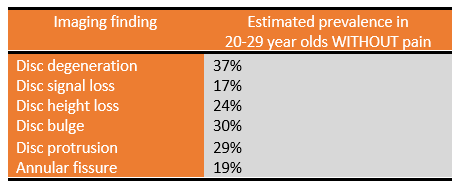 Enhanced report:CT LUMBOSACRAL SPINEClinical: Acute lower back pain for 2 weeks radiating to (R) buttock and posterior thigh.Technique: Non-contrast CT scan.  Slices obtained from L2 to S1.Findings:L2/3: Adequate sized canal with no disc herniation. The facet joints are well preserved.L3/4: No abnormality. No disc herniation.  The facet joints are well preserved.L4/5: Mild annular laxity. Minor central disc bulging but this is not causing any compressive effects and there is no lateral extension to involve nerve roots. The facet joints are well preserved.L5/S1: There is a pars defect on the right but the pars on the left side appears to be intact. There is a left sided paracentral disc protrusion, which is impinging on the left side of the thecal sac and possibly involving the exiting nerve root on the left side. No definite involvement of the right nerve root. The facet joints are well preserved.Comment:Normal, age-appropriate, adaptations at multiple levels. The clinical history of an acute episode of low back pain with symptoms radiating to the (R) is noted.  All reported findings may have been present prior to this painful episode.ADDITIONAL INFORMATION:Radiologists must describe findings on spinal imaging in detail.  However, many findings are found so commonly in adults WITHOUT any back problems, that whether or not these findings are related to a person’s pain requires a proper clinical assessment. Imaging findings are very often NORMAL age-related changes. Here is a list of some common findings and how frequently they are found in 20 – 29 year olds without any back pain:Best practice care:General Practitioner-delivered information